上海市曹杨中学“赤子公益基金”为门源县贫困学生捐赠爱心午餐补助金证书和收据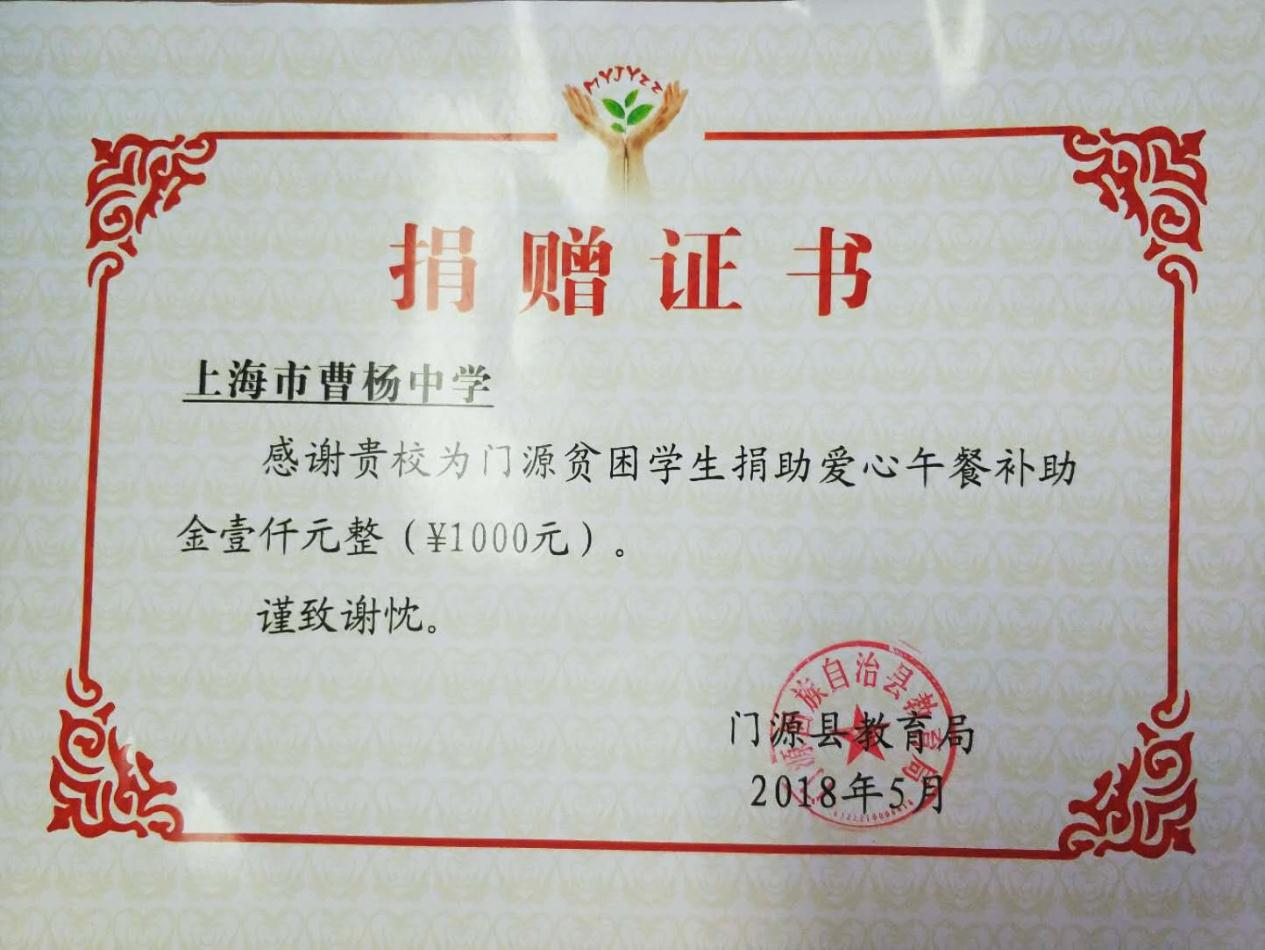 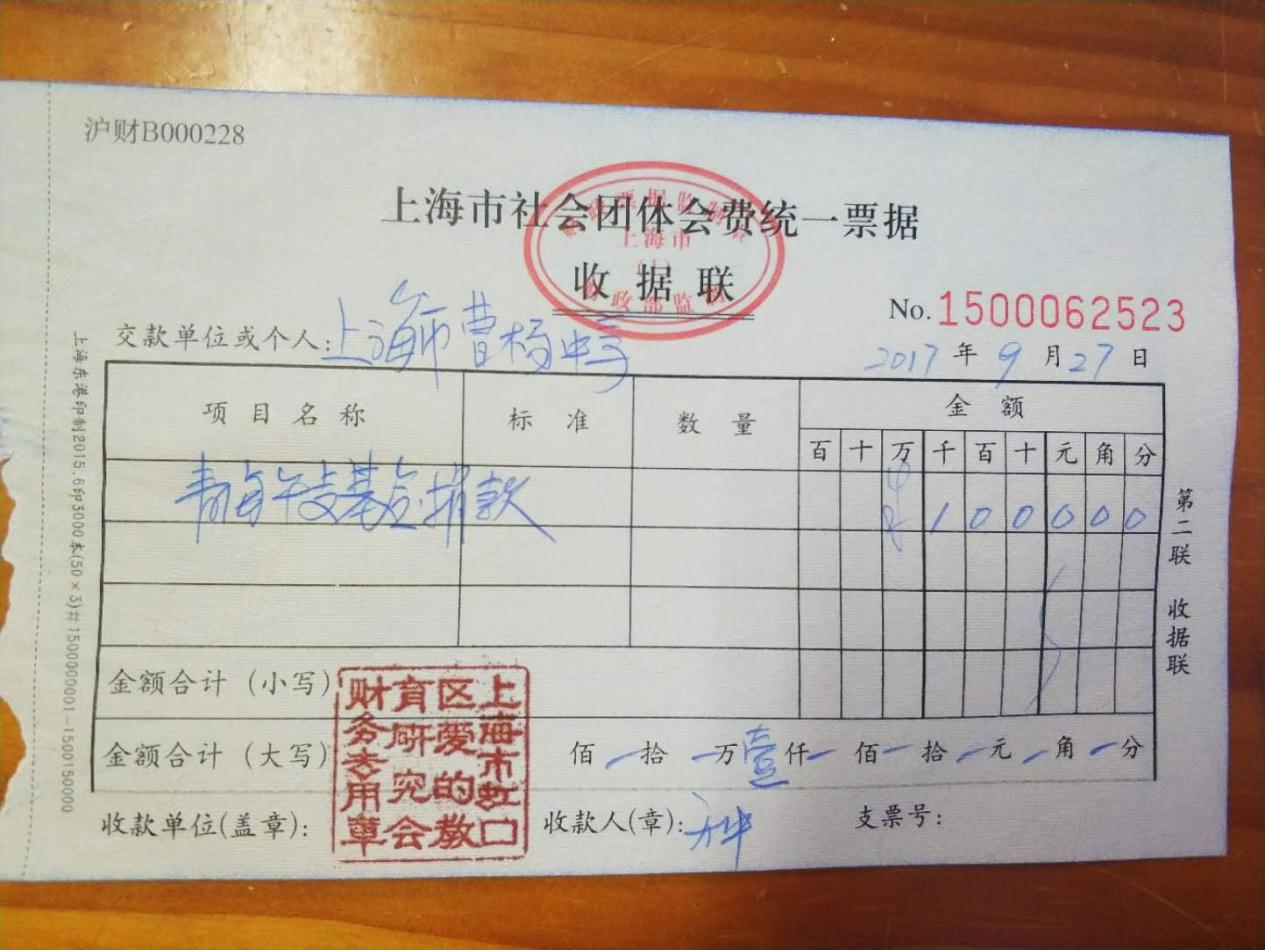 